 Текст  «Верный друг»Задания:1. Рассмотри  картинки.2. Прочитай  предложения.3. Установи верную последовательность предложений.4. Перескажи  рассказ.Верный  друг. Мальчик упал  в воду.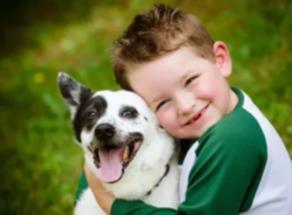 Вдруг лодка покачнулась.Костя ловил рыбу с лодки.Он стал тонуть и закричал.Собака схватила его за рубашку и вытащила на берег.       - Что делал Костя?            - Что с ним случилось?        - Кто спас мальчика?Задания:1. Рассмотри  картинки.2. Прочитай  предложения.3. Установи верную последовательность предложений.4. Перескажи  рассказ.Верный  друг    (адаптированный вариант).Мальчик упал  в воду. Лодка покачнулась.Костя ловил рыбу.Он стал тонуть,  кричать.Собака схватила его  и  вытащила.       - Что делал Костя?            - Что с ним случилось?        - Кто спас мальчика?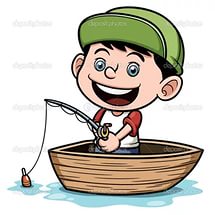 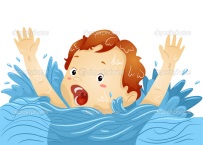 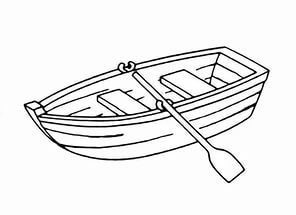 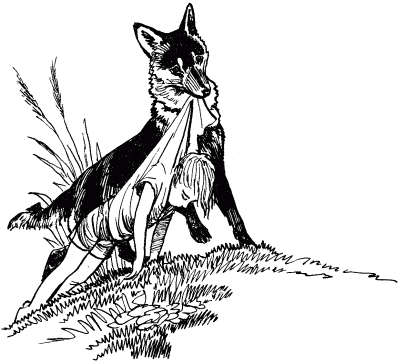 